DRAUGHT (DRAFT) SURVEYTHEORY OF THE DRAUGHT (DRAFT) SURVEYThe essence of the draft survey is the determination of the weight of the cargo according to the drafts of the ship. At first, it is necessary to determine the Constant (Const.) When the ship is empty, the weight of cargo Pcargo= 0. Displacement Do can be calculated using (1) Formula:Do = 0 + ( Phfo + Pmdo + Plo) + (Pbw + Pfw) + Lightship + Const.Const. = Do –  ( Phfo + Pmdo + Plo)  –  (Pbw + Pfw)  –  LightshipCargo weight determination. When the ship is loaded, the displacement Dc can be calculated using (2) Formula:Dc = Pcargo + ( Phfo + Pmdo + Plo) + (Pbw + Pfw) + Lightship + Const.Pcargo = Dc – ( Phfo + Pmdo + Plo) –  (Pbw + Pfw) – Lightship – Const.UNECE - Draught Survey Code. UN ECE - United Nations Economic Commission for Europe. Code of Uniform Standards and Procedures for the Performance of DRAUGHT SURVEYS of Coal CargoesThe Main Documents are Loading Manual, Stability Information Booklet, The Table of Hydrostatic Properties (see below).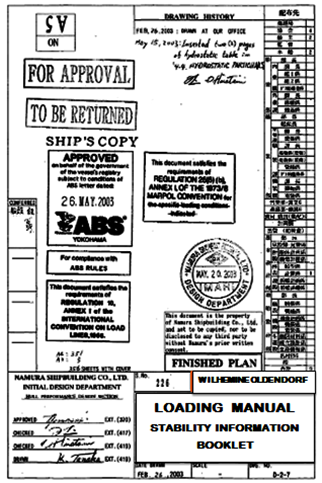 Figure 1. Loading Manual (Stability Information Booklet)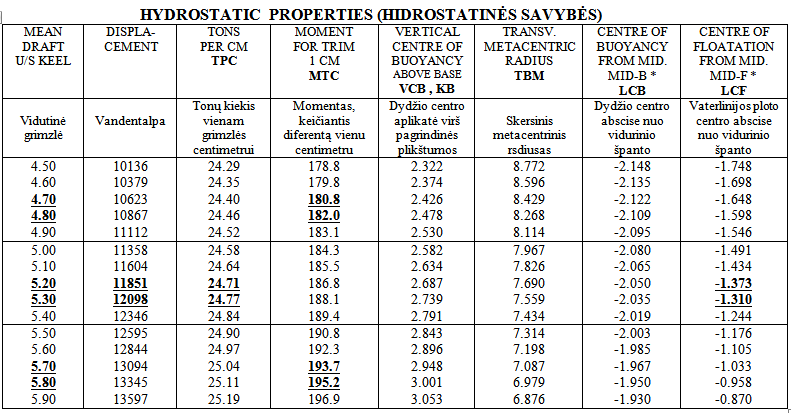 Figure 2. The Table of Hydrostatic Properties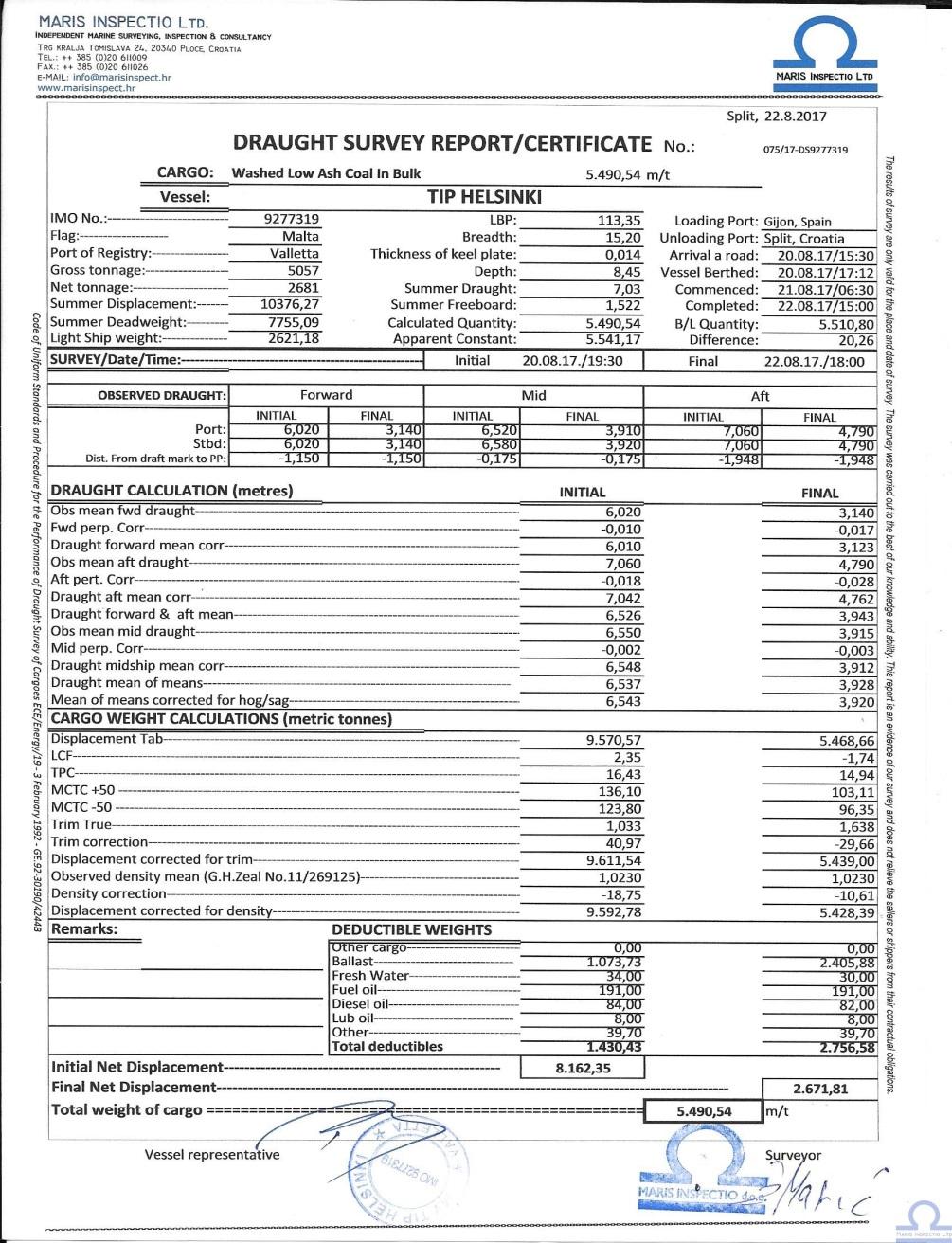 Figure 3. The draft survey reportUNIVERSAL PROGRAM FOR DRAUGHT SURVEY, ADOPTED BY UNECE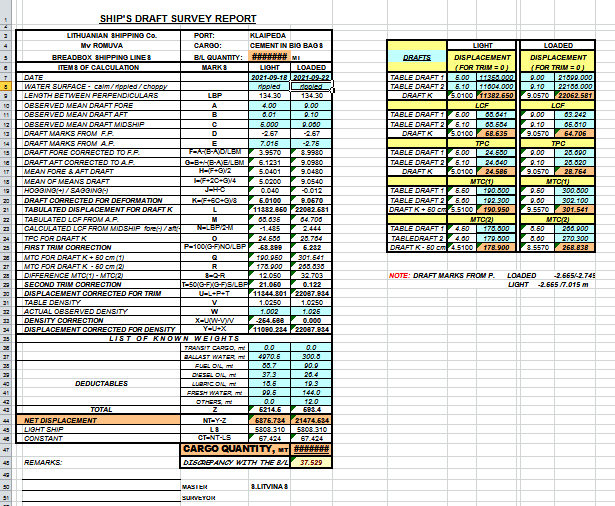 Steps and Formulas for Draught Survey that are adopted by UNECE. 1-st step - to observe six drafts:  Tf s/s, Tf p/s,  Tm s/s, Tm p/s,  Ta s/s, Ta p/s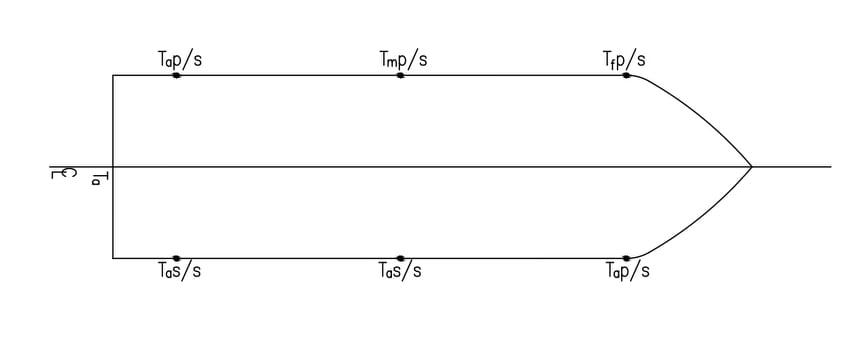 2-nd Step. To measure the density of the outer water γ3-rd Step. To calculate observed mean draughts Tf, Ta and Tm. Observed Mean Draft Fore: Tf = ( Tf s/s  +  Tf p/s) / 2  Observed Mean Draft Aft Ta = ( Ta s/s  +  Ta p/s) / 2 Observed Mean Draft Midship Tm = ( Tm s/s  +  Tm p/s) / 24-th Step. To find from the “Stability Information Booklet” - Xf - the distance of fore draft marks from forward perpendicular (FP), Xa - the distance of aft draft marks from aft perpendicular  (AP).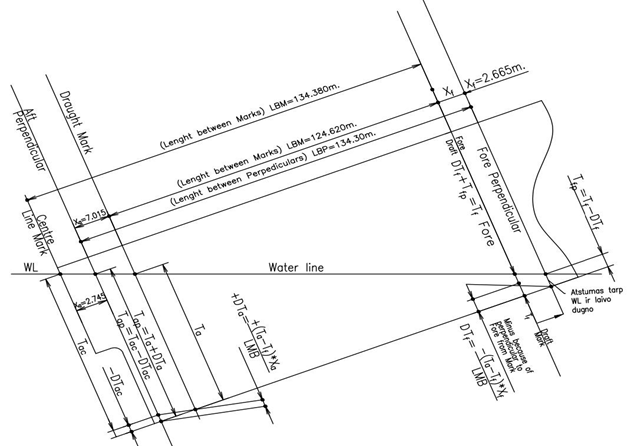 5-th Step. To calculate the drafts on perpendiculars Tfp, Tap and find from the “Stability information booklet” the LBP – Length Between Perpendiculars and calculate the LBM – Length Between Marks. Draft fore corrected to forward perpendicular Tfp = Tf – ΔTf , where Tf  –   { [( Ta – Tf ) * Xf ] / LBM }. Minus because of Perpendicular Fore from MarkΔTf = – {[( Ta – Tf ) * Xf ] / LBM }Draft Aft Corrected to Aft Perpendicular:Tap = Ta + ΔTa = Ta + { [( Ta – Tf ) * Xa ] / LBM }Plus because of Perpendicular to Aft from MarkΔTa = + {[( Ta – Tf ) * Xa ] / LBM },where Length Between Marks (LBM) = LBP – (  Xf  + Xa ) = LBP –Xf –Xa6-th Step. To calculate mean Draft on Perpendiculars Tfap  and determinate if there is hogging ( + ) or Sagging ( – )Tfap = ( Tap + Tfp ) /  27-th Step. To calculate: Tmm - mean Corrected DraftTmm =  ( Tfp + 2Tm + Tap )  / 48-th Step. To calculate mean of means  TT = ( Tfp + 6Tmm + Tap ) / 89-th Step. To determinate 1-st Correction.  According to calculated T (Mean of Means) it is necessary using Hydrostatic Properties to determinate by Interpolation. LCF = Centre of Flotation from Mid. (Longitudinal Centre of Flotation) and TPC = Tons per Centimeter of Immersion”1-st Corr. = 10-th Step. To determinate  2-nd Corr. MTC = Moment for Trim 1 centimeter. Using Hydrostatic Properties it is necessary to determinate by  Interpolation:MTC(T+50cm) = The MTC for T(Mean of Means) and plus 50 centimeters ( T + 50 )MTC(T – 50cm) = The MTC for T(Mean of Means) and minus 50 centimeters ( T – 50 )2-nd Corr. =11- th Step. To calculate the Displacement Corrected for Trim DtD(T) = the Displacement from Hydrostatic Properties determinated for T (Mean of Means) by Interpolation  Dt = D(T) + 1-st Corr. + 2-nd Corr.12 – Step. To calculate  density Correction  Dγ , where γ - measured Water Density, γt = Table Density found from Stability Information Booklet  (International Meaning) γt = 1,025  t/cub.m. )Dγ = Dt * ( γ – γt ) / γt13 – Step. To Calculate Final Displacements Do or DcDisplacements Corrected for Density:Do = Dt + Dγ or Dc = Dt + DγConstant =  Do – ( Phfo + Pmdo + Plo) –  (Pbw + Pfw) – LightshipPcargo = Dc – ( Phfo + Pmdo + Plo) –  (Pbw + Pfw) – Lightship – Const.DRAUGHT SURVEYS PRACTICEThe master of the vessel should be advised in advance that a draught survey will be carried out. If this is an initial survey of a lightship, he should be asked, subject to the safety of the vessel, to ensure that the individual ballast tanks are either completely full or empty that the vessel stands upright and has a trim that is within the tank calibration tables. It is essential  that cooperation between independent surveyors and ship officers takes place during draught surveys. Before carrying out the survey it is recommended that the surveyor takes time to examine the general layout plan to confirm the number and location of the various ballast, freshwater and oil bunker tanks on the ship. Equipment that can be used in the survey (www.bulkcarrierguide.com):Strong torchPatented draught mark indicator or measuring devices (tubes, indicators, etc.)Calibrated inclinometer or manometerSteel tape measure with plumb bob / stainless steel tape measure with brass plumb bob (preferably calibrated)Sufficient volume bucket for seawater samplingCalibrated patent hydrometer for draft surveyCalibrated salinity refractometerBallast water sampling deviceComputer/calculator.A well-conducted draught survey under reasonable prevailing conditions is capable of achieving an absolute accuracy of +/- 0.5%References:Barrass, C.B. and Derrett, D.R. (2013). Ship Stability for Master and Mates. ElsevierBulkcarrierguide (n.d). Draught surveys practice & Measurement of bulk cargoes. www.bulkcarrierguide.comDibble, J, and Mitchell, P. (1994). Draught surveys: a guide to good practice. MID-C Consultancy.UNECE (1992). Standards and Procedures for the Performance of Draught Surveys of Coal.  https://unece.org/fileadmin/DAM/energy/se/pdfs/coal/1992_UNECE_Draught_ Survey_Code_January_1992_E.pdf